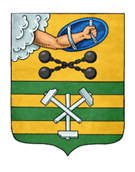 ПЕТРОЗАВОДСКИЙ ГОРОДСКОЙ СОВЕТ5 сессия 29 созываРЕШЕНИЕот 17 декабря 2021 г. № 29/25-41О внесении изменений в Решение Петрозаводского городского Совета от 24.09.2009 № 26/33-666«О денежном содержании лиц, замещающих муниципальные должности на постоянной основе,и муниципальных служащих в органах местногосамоуправления Петрозаводского городского округа»В соответствии со статьей 22 Федерального закона от 02.03.2007 
№ 25-ФЗ «О муниципальной службе в Российской Федерации», статьей 8 Закона Республики Карелия от 24.07.2007 № 1107-ЗРК «О муниципальной службе в Республике Карелия», статьей 2 Закона Республики Карелия 
от 12.11.2007 № 1128-ЗРК «О некоторых вопросах правового положения лиц, замещающих муниципальные должности в органах местного самоуправления в Республике Карелия», руководствуясь Федеральным законом от 01.07.2021 № 255-ФЗ «О внесении изменений в Федеральный закон «Об общих принципах организации и деятельности контрольно-счетных органов субъектов Российской Федерации и муниципальных образований» и отдельные законодательные акты Российской Федерации», Постановлением Правительства Республики Карелия от 18.06.2012 № 190-П «Об установлении нормативов формирования расходов на оплату труда депутатов, выборных должностных лиц местного самоуправления, осуществляющих свои полномочия на постоянной основе, муниципальных служащих и (или) содержание органов местного самоуправления», Петрозаводский городской Совет РЕШИЛ:1. Пункты 1, 2 Решения Петрозаводского городского Совета 
от 24.09.2009 № 26/33-666 «О денежном содержании лиц, замещающих муниципальные должности на постоянной основе, и муниципальных служащих в органах местного самоуправления Петрозаводского городского округа» изложить в следующей редакции:«1. Утвердить прилагаемые Положение об оплате труда лиц, замещающих муниципальные должности в органах местного самоуправления Петрозаводского городского округа на постоянной основе и Положение об оплате труда муниципальных служащих в органах местного самоуправления Петрозаводского городского округа (далее - Положения об оплате труда).2. Установить, что формирование расходов на выплату денежного содержания, предусмотренного Положениями об оплате труда, осуществляется за счет средств бюджета Петрозаводского городского округа на соответствующий год, включая средства межбюджетных трансфертов, предоставленных бюджету Петрозаводского городского округа на соответствующие цели.Оплата труда, предусмотренная настоящим Решением, производится в пределах фонда оплаты труда, установленного Петрозаводскому городскому Совету, Контрольно-счетной палате Петрозаводского городского округа и Администрации Петрозаводского городского округа в порядке, определяемом Положениями об оплате труда.». 2. Внести в Положение об оплате труда Главы Петрозаводского городского округа, а также осуществляющих полномочия на постоянной основе: Председателя Петрозаводского городского Совета, заместителя Председателя Петрозаводского городского Совета и депутата Петрозаводского городского Совета, утвержденное Решением Петрозаводского городского Совета от 24.09.2009 № 26/33-666 (далее – Положение), следующие изменения:2.1. Наименование Положения изложить в следующей редакции:«Положение об оплате труда лиц, замещающих муниципальные должности в органах местного самоуправления Петрозаводского городского округа на постоянной основе». 2.2. Пункт 1 изложить в следующей редакции:«1. Настоящее Положение в соответствии с Законом Республики Карелия от 12.11.2007 № 1128-ЗРК «О некоторых вопросах правового положения лиц, замещающих муниципальные должности в органах местного самоуправления в Республике Карелия» и Уставом Петрозаводского городского округа регулирует вопросы оплаты труда Главы Петрозаводского городского округа, и осуществляющих полномочия на постоянной основе: Председателя Петрозаводского городского Совета, заместителя Председателя Петрозаводского городского Совета и депутата Петрозаводского городского Совета, а также Председателя Контрольно-счетной палаты Петрозаводского городского округа, заместителя Председателя Контрольно-счетной палаты Петрозаводского городского округа и аудитора Контрольно-счетной палаты Петрозаводского городского округа (далее - лица, замещающие муниципальные должности на постоянной основе).».2.3. Абзац первый пункта 2 изложить в следующей редакции:«2. Денежное содержание лиц, замещающих муниципальные должности в органах местного самоуправления Петрозаводского городского округа на постоянной основе, состоит из:». 2.4. Подпункт 2.3 пункта 2 дополнить абзацем следующего содержания:«- для Председателя Контрольно-счетной палаты Петрозаводского городского округа, заместителя Председателя Контрольно-счетной палаты Петрозаводского городского округа и аудитора Контрольно-счетной палаты Петрозаводского городского округа - распоряжением Председателя Контрольно-счетной палаты Петрозаводского городского округа;». 2.5. Подпункт 2.4 пункта 2 дополнить абзацем следующего содержания:«- для Председателя Контрольно-счетной палаты Петрозаводского городского округа, заместителя Председателя Контрольно-счетной палаты Петрозаводского городского округа и аудитора Контрольно-счетной палаты Петрозаводского городского округа - распоряжением Председателя Контрольно-счетной палаты Петрозаводского городского округа;». 2.6. Подпункт 2.6 пункта 2 дополнить абзацем следующего содержания: «- для Председателя Контрольно-счетной палаты Петрозаводского городского округа, заместителя Председателя Контрольно-счетной палаты Петрозаводского городского округа и аудитора Контрольно-счетной палаты Петрозаводского городского округа - распоряжением Председателя Контрольно-счетной палаты Петрозаводского городского округа.». 2.7. Подпункты 4.2 - 4.4 пункта 4 изложить в следующей редакции:«4.2. ежемесячной надбавки к должностному окладу за особые условия:4.2.1. для Главы Петрозаводского городского округа, Председателя Петрозаводского городского Совета, заместителя Председателя Петрозаводского городского Совета и депутата Петрозаводского городского Совета - в размере двадцати восьми должностных окладов;4.2.2. для Председателя Контрольно-счетной палаты Петрозаводского городского округа – в размере семнадцати должностных окладов;4.2.3. для заместителя Председателя Контрольно-счетной палаты Петрозаводского городского округа – в размере шестнадцати должностных окладов;4.2.4. для аудитора Контрольно-счетной палаты Петрозаводского городского округа – в размере пятнадцати должностных окладов; 4.3. ежемесячной процентной надбавки к должностному окладу за работу со сведениями, составляющими государственную тайну:4.3.1. для Главы Петрозаводского городского округа, Председателя Петрозаводского городского Совета, заместителя Председателя Петрозаводского городского Совета и депутата Петрозаводского городского Совета - в размере шести должностных окладов;4.3.2. для Председателя Контрольно-счетной палаты Петрозаводского городского округа, заместителя Председателя Контрольно-счетной палаты Петрозаводского городского округа и аудитора Контрольно-счетной палаты Петрозаводского городского округа – в размере 0,9 должностного оклада;4.4. премий:4.4.1. для Главы Петрозаводского городского округа - в размере восемнадцати должностных окладов;4.4.2. для Председателя Петрозаводского городского Совета, заместителя Председателя Петрозаводского городского Совета и депутата Петрозаводского городского Совета - в размере восемнадцати должностных окладов;4.4.3. для Председателя Контрольно-счетной палаты Петрозаводского городского округа, заместителя Председателя Контрольно-счетной палаты Петрозаводского городского округа и аудитора Контрольно-счетной палаты Петрозаводского городского округа:- в размере двадцати пяти должностных окладов с 01.01.2022;- в размере двадцати девяти должностных окладов с 01.01.2023;».2.8. Дополнить пунктом 7 следующего содержания:«7. Фонд оплаты труда увеличивается сверх объема, определяемого согласно пункту 4 настоящего Положения, в случае предоставления межбюджетных трансфертов бюджету Петрозаводского городского округа в целях поощрения лиц, занимающих муниципальные должности в органах местного самоуправления Петрозаводского городского округа на постоянной основе.». 2.9. В приложении к Положению:2.9.1. Наименование приложения изложить в следующей редакции:«Приложение к Положению об оплате труда лиц, замещающих муниципальные должности в органах местного самоуправления Петрозаводского городского округа на постоянной основе». 2.9.2. Таблицу «Размеры должностных окладов лиц, замещающих муниципальные должности в органах местного самоуправления Петрозаводского городского округа на постоянной основе» дополнить строками следующего содержания:«».3. Внести в Положение об оплате труда муниципальных служащих аппарата Петрозаводского городского Совета, Контрольно-счетной палаты Петрозаводского городского округа и Администрации Петрозаводского городского округа, утвержденное Решением Петрозаводского городского Совета от 24.09.2009 № 26/33-666 (далее – Положение), следующие изменения:3.1. Наименование Положения изложить в следующей редакции:«Положение об оплате труда муниципальных служащих в органах местного самоуправления Петрозаводского городского округа». 3.2. В подпункте 2.7.1 слова «до 150 процентов должностного оклада» заменить словами «не более 1/12 годового премиального фонда».3.3.  Подпункт 4.5 пункта 4 изложить в следующей редакции:«4.5. премий:- в размере двадцати пяти должностных окладов с 01.01.2022;- в размере двадцати девяти должностных окладов с 01.01.2023;».3.4. Дополнить пунктом 7.1 следующего содержания:«7.1. Фонд оплаты труда увеличивается сверх объема, определяемого согласно пункту 4 настоящего Положения, в случае предоставления межбюджетных трансфертов бюджету Петрозаводского городского округа в целях поощрения муниципальных служащих в органах местного самоуправления Петрозаводского городского округа.». 3.5. В наименованиях приложений № 1, 2 к Положению слова «аппарата Петрозаводского городского Совета, Контрольно-счетной палаты Петрозаводского городского округа и Администрации Петрозаводского городского округа» заменить словами «в органах местного самоуправления Петрозаводского городского округа». 3.6. В приложении № 3 к Положению:3.6.1. В наименовании слова «аппарата Петрозаводского городского Совета, Контрольно-счетной палаты Петрозаводского городского округа и Администрации Петрозаводского городского округа» заменить словами «в органах местного самоуправления Петрозаводского городского округа». 3.6.2. Заголовок таблицы изложить в следующей редакции: «Размеры ежемесячной надбавки к должностному окладу за особые условия муниципальной службы муниципальных служащих в органах местного самоуправления Петрозаводского городского округа».3.6.3. Дополнить таблицу строкой 2.6 следующего содержания:«».3.7. В приложении № 4 к Положению:3.7.1. В наименовании слова «аппарата Петрозаводского городского Совета, Контрольно-счетной палаты Петрозаводского городского округа и Администрации Петрозаводского городского округа» заменить словами «в органах местного самоуправления Петрозаводского городского округа». 3.7.2. Заголовок таблицы изложить в следующей редакции: «Размеры ежемесячной надбавки за классный чин к должностному окладу муниципальных служащих в органах местного самоуправления Петрозаводского городского округа».4. Произвести увеличение (индексацию) размеров должностных окладов, указанных в подпункте 2.9.2 пункта 2.9 настоящего Решения, с учетом положений, установленных в пункте 3 Решения Петрозаводского городского Совета от 24.09.2009 № 26/33-666 «О денежном содержании лиц, замещающих муниципальные должности на постоянной основе, и муниципальных служащих в органах местного самоуправления Петрозаводского городского округа».5. Настоящее Решение вступает в силу с 01.01.2022.Председатель Контрольно-счетной палаты Петрозаводского городского округа15100Заместитель Председателя Контрольно-счетной палаты Петрозаводского городского округа13500Аудитор Контрольно-счетной палаты Петрозаводского городского округа125002.6.Ведущий специалист53Председатель Петрозаводского городского Совета                                       Н.И. ДрейзисГлава Петрозаводского городского округа                          В.К. Любарский